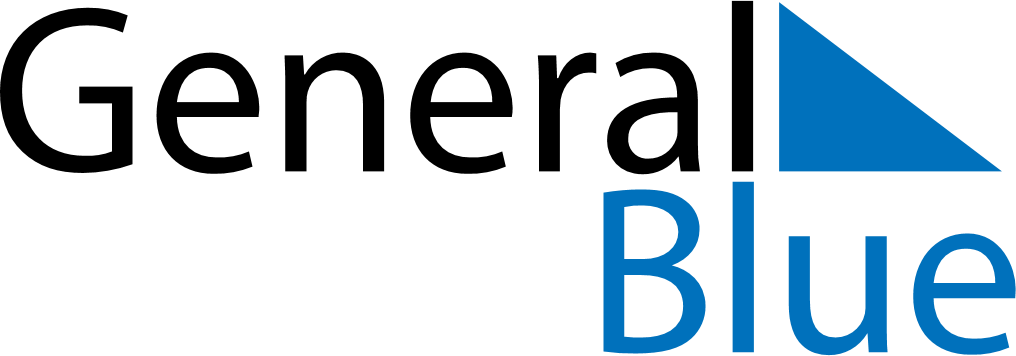 December 2022December 2022December 2022Faroe IslandsFaroe IslandsMondayTuesdayWednesdayThursdayFridaySaturdaySunday12345678910111213141516171819202122232425Christmas EveChristmas Day262728293031Boxing DayNew Year’s Eve